ООО «Экология Т»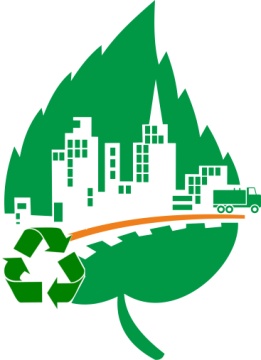 юр. адрес:  452750, РБ, г. Туймазы, ул. М. Джалиля, д.15, оф. 2факт. адрес: 452756, РБ, г. Туймазы, ул. Гафурова, 62ИНН 0269032418;   КПП 026901001; ОГРН 1110269000456  р/сч. 40702810006000014019   БИК 048073601Башкирское отделение № 8598 ПАО Сбербанк России тел. факс: (34782) 2-43-25, 2-43-26e-mail: eko.t@bk.ruИсх. № _____ от «___»______________ 20__ г.на Вх. № _____от «___»________________20__ г.КАРТА ПАРТНЕРА1.Организационно-правовая форма:Общество с ограниченной ответственностью2. Наименование предприятия:ООО «Экология Т»ИНН:02690324184. КПП:0269010015. ОГРН:11102690004566. Коды: ОКПО 67851658ОКАТО 80450000000ОКФС 16ОКОПФ 65 ОКВЭД 90.00.27. Юридический адрес:452756, РФ, РБ, г. Туймазы, ул. М.Джалиля, д.15, оф. 28. Почтовый адрес:452756, РФ, РБ, г. Туймазы, ул. Гафурова, 629. Телефон/факс:8 (34782) 2-43-25, 2-43-2610. Банковские реквизиты:Башкирское отделение № 8598 ПАО Сбербанк России г.Уфа БИК 048073601Кор/счет 30101810300000000601Расч./счет 4070281000600001401911. Электронный адрес:eko.t@bk.ru12. Директор (на основании Устава):Шакиров Ильнур Зямилович